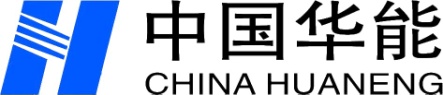 中国华能集团有限公司简明标准询价采购文件项目名称：天津IGCC现场有害生物防治（蚊蝇）目 录第一章 采购公告（合格供应商公开）	41. 采购条件	42. 项目概况与采购范围	43. 供应商资格要求	44. 采购文件的获取	55. 响应文件的递交	56. 发布公告的媒介	57. 联系方式	5第二章 供应商须知及前附表	6供应商须知前附表	61. 适用范围	72. 定义	73. 询价费用	74. 现场踏勘	75. 采购文件的构成	76. 采购文件的澄清、修改、补充	87. 编制基本要求	88. 语言和计量单位	89. 报价	810. 报价货币	911. 响应保证金	912. 采购有效期	913. 响应文件递交截止时间及地点	1014. 响应文件的修改和撤销	1015. 询价小组	1016. 开启响应文件	1017. 评审方法	1018. 确定成交供应商	1019. 采购结果公告	1020. 成交通知	1121. 签订合同	1122. 其他需要补充的内容	11第三章 评审办法	11一、总则	11二、评审方法	11三、评审程序	11四、推荐成交供应商	12第四章 合同条款及格式	12第五章 采购需求	第六章 响应文件格式	13一、授权委托书	16二、报价部分	17三、商务部分	17四、技术部分	19第一章 采购公告（合格供应商公开）    天津IGCC现场有害生物防治（蚊蝇） 采购公告1. 采购条件本项目 天津IGCC现场有害生物防治（蚊蝇） 采购人为  华能（天津）煤气化发电有限公司  ，资金来源为  自筹  ，该项目已具备采购条件，现对  本项目  进行合格供应商公开询价。2. 项目概况与采购范围详见技术规范书。3. 供应商资格要求3.1 通用条件：供应商须为集团公司级、采购人所属的二级单位或采购人供应商库内的合格供应商，且不处于供应商暂停采购活动的期限内。（对于已在中国华能集团有限公司电子商务平台（以下简称电子商务平台）注册成为潜在供应商的，潜在供应商须通过集团公司、采购人所属的二级单位或采购人审核成为合格供应商后方可参加采购活动。对于未在中国华能集团有限公司电子商务平台注册的供应商，首先应在中国华能集团有限公司电子商务平台注册成为潜在供应商，潜在供应商通过集团公司、采购人所属的二级单位或采购人审核成为合格供应商后方可参加采购活动）。3.2 专项条件：3.2.1供应商资格要求主要有：3.2.3 是否允许联合体：     否         。3.2.4 是否接受代理商：   否        。3.2.5 应具备的其他要求：  /        。3.3 单位负责人为同一人或者存在控股、管理关系的不同单位不得参加同一项目的报价，一经发现相关报价均无效并上报供应商不良行为。按要求处理方式，根据《中国华能集团有限公司招标采购管理办法》第二十五条“单位负责人为同一人或者存在控股、管理关系的不同单位，不得参加同一标段投标或者未划分标段的同一招标项目投标。违反上述规定的，相关投标均无效。” ②对于存在被人民法院纳入“失信被执行人”名单（未被移出），或者被工商行政管理机关在“国家企业信用信息公示系统”中列入严重违法失信企业名单等情况的供应商禁止参加相关采购项目。4. 采购文件的获取4.1 有意向的供应商可从公告发布日起至响应文件递交截止时间（北京时间，下同），登陆电子商务平台进行报名。4.2 采购文件下载：通过电子商务平台下载采购文件，采购文件费：   0   元。5. 响应文件的递交5.1 供应商应按采购文件规定的递交截止时间前登陆电子商务平台，完成响应文件的传输递交, 递交截止时间前未完成响应文件递交的视为放弃询价资格。5.2 递交时间截止后，在电子商务平台开启响应文件。5.3 响应文件的递交截止时间：见电商平台公告；响应文件解密开始时间：同递交截止时间。6. 发布公告的媒介本次采购公告在电子商务平台（http://ec.chng.com.cn/）发布。因轻信其他组织、个人或媒介提供的信息而造成的损失，采购人、采购代理机构概不负责。7. 联系方式第二章 供应商须知及前附表供应商须知前附表备注：供应商须知前附表是对供应商须知的具体补充和修改，如有矛盾，应以本表为准。1. 适用范围本采购文件仅适用于本项目公告/邀请函中所述项目。2. 定义2.1 采购人：指依法提出采购项目进行采购的法人或其他组织，采购人及联系方式见前附表。2.2 供应商：指响应询价采购，参与询价竞争的法人或其他组织。2.3 成交人：指最终被授予合同的供应商。3. 询价费用供应商应承担与其参加询价有关的所有费用。不论询价过程和结果如何，供应商应自行承担所有与参加询价有关的费用，采购人在任何情况下均无义务和责任承担这些费用。4. 现场踏勘4.1 供应商须知前附表规定组织踏勘现场的，采购人按供应商须知前附表规定的时间、地点组织供应商踏勘项目现场。 4.2 供应商自行负责在踏勘现场中所发生的人员伤亡和财产损失。4.3 采购人在踏勘现场中介绍的项目场地和相关的周边环境情况，仅供供应商在编制响应文件时参考，采购人不对供应商据此作出的判断和决策负责。5. 采购文件的构成5.1 采购文件由下列文件以及在询价过程中发出的修正和补充文件组成：第一章	 采购公告/采购邀请函第二章	 供应商须知及前附表第三章	 评审办法第四章	 合同草案第五章	 采购需求第六章	 响应文件格式5.2 供应商下载采购文件过程中，如发现下载不成功或下载的文件格式有误等问题请务必于采购文件发售期内联系电子商务平台客服热线。如果供应商不按上述要求提出而造成不良后果，电子商务平台不承担责任。5.3 供应商应认真阅读采购文件中所有的事项、格式、条款和要求等。供应商没有按照采购文件要求提交全部资料，或者响应文件没有对采购文件在各方面都做出实质性响应，可能导致其竞争性谈判被拒绝。5.4 响应文件一经递交成功即表示供应商确认采购文件的法律效力，并对此采购文件提出的要求做出相应的响应，承担与采购文件要求相适应的民事、经济和法律责任。5.5 由于供应商对采购文件的误解与疏忽或报价误差，而导致询价失败或成交后的任何风险，其责任均由供应商自负。6. 采购文件的澄清、修改、补充6.1任何要求对采购文件进行澄清的供应商，均应在供应商须知前附表规定的时间提出。在谈判截止期前的任何时候，无论出于何种原因，采购人/采购代理机构可主动地对采购文件进行修改、补充。6.2采购文件的澄清和修改将以书面形式通知供应商。采购文件的澄清和修改均作为采购文件的组成部分，对供应商具有约束力。供应商应在收到通知后进行确认。如果供应商不予确认，引起的后果由供应商自行承担。6.3 为使供应商有充分时间对采购文件的修改部分进行研究，采购人可适当延长询价文件的递交截止时间，并以书面形式通知所有购买采购文件的供应商。7. 编制基本要求7.1 供应商应在认真阅读，充分理解本采购文件所有内容（包括所有的澄清、修改、补充内容）的基础上，按照“第六章响应文件格式”的要求编制完整的响应文件。7.2 供应商必须保证响应文件所提供的全部资料真实可信，并接受采购人对其中任何资料在合同最终授予前进一步审查的要求，如若存在供应商利用弄虚作假等不当手段谋取成交的，一经查实，采购人有权予以否决，并保留进一步追究其责任的权利。7.3 如果响应文件填报的内容不详，或没有提供采购文件中所要求的全部资料及数据，给评审造成困难，责任由供应商自行承担。7.4如供应商没有对本采购文件的要求提出偏离，采购人可认为供应商完全接受和同意本采购文件的要求。响应文件对采购文件未提出偏离条款的，均被视为接受和同意。响应文件与采购文件有偏离之处，无论多么微小，均应按采购文件格式要求统一汇总说明。8. 语言和计量单位8.1 响应文件及供应商与采购人之间的凡与采购有关的来往信函和文件均使用中文，若其中有其它语言的书面材料，则应附有中文译文，并以中文译文为准。8.2 除非采购文件中另有规定，计量单位均采用中华人民共和国法定的计量单位。9. 报价9.1 供应商应按照采购文件规定的内容、责任范围以及技术要求条件进行报价。并按报价部分规定的格式报出分项价格和总价。9.2 供应商报价应包括供应商成交后为完成采购项目规定的全部工作需支付的一切费用和拟获得的利润，并考虑了应承担的风险。9.3 供应商必须根据采购文件报价格式进行报价，若供应商提供免费服务，应在响应文件中说明或在报价表中填“免费”，否则视为已包含在总报价中。9.4 供应商不得以低于成本报价。9.5 响应文件中标明的最终报价在合同执行过程中是固定不变的，不得以任何理由予以变更。9.6 采购人设有最高限价的，供应商的报价不得超过最高限价，如超过最高限价，将予以否决，最高限价在供应商须知前附表中载明。9.7 采购代理服务费按照供应商须知前附表规定收取的，采购代理服务费由供应商计入报价，但不单独列项，成交人须一次性向采购代理机构支付采购代理服务费。10. 报价货币采用人民币报价，供应商须知前附表有明确规定的除外。11. 响应保证金11.1应提交供应商须知前附表中规定数额和形式的响应保证金，作为其响应文件的一部分，响应保证金的有效期应满足采购有效期的要求。11.2 任何未按第11.1款规定提交响应保证金的，将被视为非实质性响应采购文件而予以拒绝。11.3 发生下列情况之一，响应保证金可不予退还：（1）供应商在采购有效期内撤回其响应文件；（2）供应商被通知成交后，拒绝签订合同（即不按成交时规定的技术服务方案、价格等签订合同）或没有按照要求提交履约担保。11.4 响应保证金的退还成交人与采购人签订合同后5日内，采购人/采购代理单位向成交人退还扣除代理服务费后的剩余保证金，同时退还未成交供应商响应保证金。12. 采购有效期12.1 采购有效期自本采购文件规定的响应文件递交截止时间起生效，并在供应商须知前附表中规定采购有效期内保持有效。竞争性谈判有效期短于这个规定期限的响应文件将被视为非实质性响应而予以拒绝。12.2 采购人可于采购有效期截止之前要求供应商同意延长有效期。供应商应在规定的时间内以书面答复表示同意，并相应延长响应保证金有效期，此时供应商不能对响应文件进行任何修改；供应商若不同意延长采购有效期，则应在规定的时间内以书面形式给予明确答复，此时供应商被视为自动退出竞争性谈判，响应保证金予以全额退还。在这种情况下，本须知中有关退还和不予退还响应保证金的规定将在延长后的采购有效期内继续有效。13. 响应文件递交截止时间及地点13.1供应商应在不迟于供应商须知前附表中规定的响应文件递交截止时间前将响应文件递交至电子商务平台。13.2 采购人将拒绝接受供应商须知前附表规定的响应文件递交截止时间后收到的任何响应文件。14. 响应文件的修改和撤销14.1 供应商在递交响应文件后，可以在规定的响应文件递交截止时间之前修改或撤回其响应文件。14.2 供应商不得在采购有效期内撤销响应文件。 15. 询价小组15.1 采购人将按照《中国华能集团有限公司非招标采购管理办法》及有关法律、法规的规定组建询价小组。15.2 询价小组负责评审工作，根据采购文件的要求对响应文件进行审查、质疑、评估和比较，出具评审报告，推荐成交供应商。16. 开启响应文件16.1 在供应商须知前附表规定的时间开启响应文件。16.2 供应商须根据供应商须知前附表规定的谈判时间及地点参加谈判。17. 评审方法评审将严格按照采购文件第三章规定的评审标准和办法及国家有关法律、法规的要求进行。18. 确定成交供应商采购人按询价小组推荐的成交供应商名单确定成交供应商。19. 采购结果公告采购人确定成交供应商，询价采购结果在电子商务平台进行公告。20. 成交通知20.1 采购人向成交人发出《成交通知书》，同时通知所有未成交的供应商。20.2 《成交通知书》将构成合同的组成部分。                21. 签订合同21.1 成交供应商在接到《成交通知书》后，必须在规定的时间内派法定代表人或其授权人到指定地点按谈判双方最终确认的合同条款与采购人签订合同。21.2 采购文件、成交供应商的响应文件及评审过程中的有关澄清文件均为签订合同的依据。21.3 采购文件中要求成交人提交履约担保的，成交供应商应在合同规定的时间前根据供应商须知前附表的要求向采购人提交履约担保。22. 其他需要补充的内容第三章 评审办法一、总则1.评审依据1.1《中国华能集团有限公司非招标采购管理办法》及相关法律法规；1.2采购文件及其有效的补充文件。2.评审原则评审活动遵循“公平、公正、科学、择优”的原则。二、评审方法本项目采用最低价法。三、推荐成交供应商询价小组对经评审的响应文件按质量和服务满足采购文件要求且报价最低的原则，推荐成交供应商。若经评审的响应文件报价相同，按供应商业绩个数从多到少排序；若业绩仍相同，按供应商注册资本金从多到少排序。 第四章 合同条款及格式承  揽  合  同 定作人：（甲方）华能（天津）煤气化发电有限公司           合同编号： 承揽人：（乙方）                                         签订地点：天津滨海新区　　                                                    签订时间：2021年  月  日第一条　承揽项目、数量、报酬及期限：项目名称：xxx第二条　技术标准、质量要求：1、按照技术协议要求进行施工，保证施工质量；2、乙方要服从甲方的指导与监督，施工技术质量要经甲方验收认可；3、若因施工质量问题，甲方验收不合格，乙方应无偿返工并按照本合同第十一条的约定承担经济责任。第三条　乙方对质量的责任：如确认乙方存在施工质量问题，乙方在接到通知后应于24小时内赶到现场处理相关事宜，并免费处理缺陷。第四条　甲方提供技术资料、图纸等的时间、办法及保密要求：甲方应及时提供相关技术资料及图纸，乙方要严格保密，不得用于本项目外的其它用途。第五条  施工所需要的所有工器具和消耗性材料及主材料按照技术协议要求执行。第六条　甲方不允许承揽项目中的主要工作由第三人来完成，否则一经发现，甲方有权解除本合同，乙方需要赔偿因此给甲方带来的损失。第七条  工作成果检验标准、方法和结算期限：乙方接到甲方通知后1周内施工，并按约定日期完成该承揽项目，施工质量按技术协议标准执行，并经甲方验收合格。完工后由乙方提交验收申请，经甲方业务部门验收合格后，乙方在10日内编制结算书并完成签字交甲方商务人员办理结算，结算完成后乙方要在10日内将发票递交给甲方，若未能按以上要求进行，造成付款滞后等问题由乙方自行承担。对于完工后1个月无正当理由未提交结算的，甲方有权不再结算。第八条　付款方式及条件：本项目竣工验收合格后，甲方在收到下列单据且经审核无误后，支付乙方100%结算款（如存在违约考核，则扣除考核款）。 1）乙方向甲方提供合同结算价款100%金额的增值税专用发票（如果国家出台新的税务政策，按照新政策中规定的适用税率重新调整合同价格）；2）甲乙双方确认的验收审批单。3）结算书（如甲方需要）。付款方式可采用银行电汇或银行承兑汇票。第九条　甲方解除承揽合同应及时书面通知乙方。第十条　甲方未向乙方支付报酬或材料费的，乙方不可以留置工作成果。第十一条　违约责任：1）乙方应当按照本合同约定按时完成工程施工任务，每逾期一日，需要按照合同总额1％的标准向甲方支付违约金，并赔偿由此给甲方造成的损失。2)如乙方交付的工程质量不合格或无法通过甲方或第三方的验收，乙方应返修至合格，并赔偿因此带来的经济损失。3)如乙方未能按照本合同约定履行任何义务，经甲方催告后仍拒绝履行的，甲方可解除合同，乙方需要承担因此给甲方造成的损失。4）如乙方未能履行维修及保修义务，甲方可委托他人维修，由此产生的费用由乙方承担，甲方可从质保金中扣除该部分款项。第十二条  争议的解决甲方、乙方双方发生争议时，协商解决，协商不成时，可以采取下列第二种方式解决：第一种争议解决方式：向_______仲裁委员会申请仲裁； 
　　第二种争议解决方式：向 项目所在地 人民法院起诉。第十三条　乙方应遵守国家及甲方公司的环保有关规章制度的要求、施工中不发生污油污染、不发生固体粉尘污染、不丢弃污染物、不发生电磁、噪声等污染。施工中采取必要的保护环境的措施，产生的废料垃圾应按甲方公司有关规定处理。第十四条  其他约定事项：本合同一式陆份，甲方执肆份，乙方执贰份。第十五条   安全责任由于乙方自身原因发生人身事故时，甲方终止与乙方的合同，并进行清退处理，并且该人身事故产生的纠纷与甲方无关，甲方不承担任何赔偿责任。总价中包含安全措施费。第十六条  	其他本合同与技术协议、乙方的投标文件及相关承诺不一致时，优先解释顺序为：①本合同，②技术协议，③乙方的投标文件及相关承诺。有关本合同条款的修改、补充和变更，均应以书面形式进行，必须经双方签字并盖章后生效。技术协议、乙方的投标文件和乙方的相关资料中对其产品质量以及相关义务的承诺作为合同附件。（视具体情况）第十七条　附件1、附件1技术协议，作为本合同附件与本合同具有同等法律效力。2、附件2安全告知书，作为本合同附件与本合同具有同等法律效力。（不在厂内工作的删除）定作人：华能（天津）煤气化发电有限公司  ｜承揽人： 单位地址：临港经济区淮河道2218号　    法定代表人/委托代理人(签字或盖章)：     ｜法定代/表人委托代理人(签字或盖章)：电话：022－59880000　　　　　　　　     开户银行：建行天津和平路支行　　　　　　｜开户银行：      账号：12001675001052519879　　　　　　  ｜账号： 税号：911201166818574552                 邮政编码：300452　　附件2：安全告知书发包方(以下简称“甲方”)：华能（天津）煤气化发电有限公司承包方(以下简称“乙方”)：第六章 响应文件格式         项目采购响 应 文 件采购编号：         供应商：	        （盖章）日  期：    年   月   日目  录一、授权委托书二、报价部分三、商务部分四、技术部分一、授权委托书本人（姓名）系（供应商名称）的法定代表人（单位负责人），现委托（姓名）为我方代理人。代理人根据授权，以我方名义签署、澄清确认、递交、撤回、修改        采购项目响应文件、签订合同和处理有关事宜，其法律后果由我方承担。委托期限：                   。代理人无转委托权。附：法定代表人（单位负责人）身份证复印件及委托代理人身份证复印件注：本授权委托书需由供应商加盖单位公章并由其法定代表人（单位负责人）签字。供应商：（单位公章）                           法定代表人（单位负责人）：（签字）              委托代理人：（签字）                                  年       月       日注：如供应商法定代表人参加采购行为，只需附其身份证复印件。二、报价部分1.报价说明1.1 本说明应与供应商须知、合同条款等文件一起参照阅读。1.2 除合同另有规定外，报价应包括供应商为完成本合同规定的工作所承担的全部费用，包括成本、税金、利润等，并考虑了应由供应商承担的义务、责任和风险所发生的费用。2.响应报价表2.1报价汇总表（格式）报价表                        单位：人民币元                                        供应商名称：   （盖章）               年     月     日1.本表中未列入而技术规范书中有要求的项目，可自行添加，如未报价，视为含在总报价中。2.报价单中工作内容和技术规范书如有不一致的，按技术规范书中描述及要求执行。3.以上工作量清单为投标方报价清单，双方合同签订后即确定单价，工作量根据招标方的需求进行调整，即“单价不变，数量可调，据实结算”三、商务部分商务部分摘要表后附企业法人营业执照副本、资质证书、安全生产许可证、类似业绩合同扫描件等资料影印件。（如需要）供应商全称：      （盖章）        日     期：                     				四、技术部分供应商根据技术规范书要求编制，格式自拟。采购人  华能（天津）煤气化发电有限公司采 购 人：  华能（天津）煤气化发电有限公司  地    址：  天津市滨海新区临港经济区淮河道2218号     邮    编：  300452                    电    话：  022-59880132                    电子邮箱：    /                 联 系 人：  田震             条款号条款名称编列内容2.1采购人及联系方式详见第一章采购公告4.1踏勘现场√不组织（可自行踏勘）□组织，踏勘时间：            踏勘集中地点：                6.1采购文件的澄清、修改、补充供应商需在  响应文件递交截止时间前2日  发出澄清问题，采购人将在收到澄清后24小时内回复。9.6最高限价√无□有，最高限价：                     9.7采购代理服务费√无
□有，服务费收取标准：                10报价货币√人民币□其他：                             11.1响应保证金√无□有，按照以下方式：                 响应保证金的金额：                   响应保证金的形式：                   响应保证金的递交截止时间为：__  __年    月    日    时之前开户银行及账号如下：账户名称：                    开户银行：                    账    号：                    12.1采购有效期自响应文件递交截止时间起  120 个日历日13响应文件递交截止时间及地点响应文件递交截止时间：见询价公告16.1开启响应文件的开始时间及地点开启响应文件开始时间：响应文件递交截止时间16.2谈判时间及地点谈判开始时间__  __年    月    日    时    分谈判地点：                                  21.3履约担保√不提供□提供，履约担保金额：                    履约担保形式：                    22其他需要补充的内容序号项目名称单位数量综合单价合价（元）12合计总价（含%增值税）合计总价（含%增值税）合计总价（含%增值税）合计总价（含%增值税）合计人民币金额（大写）：元整合计人民币金额（大写）：元整合计人民币金额（大写）：元整合计人民币金额（大写）：元整合计人民币金额（大写）：元整合计人民币金额（大写）：元整注：按照分项清单的结算标准和甲方实际发生的工程量办理结算付款。注：按照分项清单的结算标准和甲方实际发生的工程量办理结算付款。注：按照分项清单的结算标准和甲方实际发生的工程量办理结算付款。注：按照分项清单的结算标准和甲方实际发生的工程量办理结算付款。注：按照分项清单的结算标准和甲方实际发生的工程量办理结算付款。注：按照分项清单的结算标准和甲方实际发生的工程量办理结算付款。合同期限：根据甲方安排开始施工，工期  天。合同期限：根据甲方安排开始施工，工期  天。合同期限：根据甲方安排开始施工，工期  天。合同期限：根据甲方安排开始施工，工期  天。合同期限：根据甲方安排开始施工，工期  天。合同期限：根据甲方安排开始施工，工期  天。序号项目工程量综合单价合价1厂区第一、二道防线蚊虫消杀40次2下水道、积水管井等蚊虫消杀2次3合计:含税（  %）供应商名称注册地址邮政编码联系方式联系人电话联系方式传真网址股权结构XX：A%；YY：B%；XX：A%；YY：B%；XX：A%；YY：B%；XX：A%；YY：B%；XX：A%；YY：B%；XX：A%；YY：B%；XX：A%；YY：B%；XX：A%；YY：B%；XX：A%；YY：B%；XX：A%；YY：B%；法定代表人姓名技术职称技术职称电话电话技术负责人姓名技术职称技术职称电话电话成立时间员工总人数：员工总人数：员工总人数：员工总人数：员工总人数：员工总人数：员工总人数：员工总人数：企业资质等级其中项目经理项目经理项目经理项目经理项目经理营业执照号其中高级职称人员高级职称人员高级职称人员高级职称人员高级职称人员注册资本金其中中级职称人员中级职称人员中级职称人员中级职称人员中级职称人员开户银行其中初级职称人员初级职称人员初级职称人员初级职称人员初级职称人员账号其中技工技工技工技工技工经营范围类似业绩列表备注